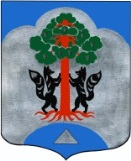                                                     АДМИНИСТРАЦИЯМО СОСНОВСКОЕ СЕЛЬСКОЕ ПОСЕЛЕНИЕМО ПРИОЗЕРСКИЙ МУНИЦПАЛЬНЫЙ РАЙОНЛЕНИНГРАДСКОЙ ОБЛАСТИПОСТАНОВЛЕНИЕот 01 ноября 2018 года  № 854                                                               В соответствии с Федеральным законом от 06.10.2003г. № 131-ФЗ «Об общих принципах организации местного самоуправления в РФ», со ст. 84 Земельного кодекса Российской Федерации, ст.24 Градостроительного кодекса Российской Федерации, Постановлением администрации муниципального образования Сосновское сельское поселение от 03.03.2014г. № 87 «Об утверждении Порядка разработки, реализации и оценки эффективности муниципальных программ муниципального образования Сосновское сельское поселение муниципального образования Приозерский муниципальный район Ленинградской области», в целях подготовка землеустроительной документации, содержащей необходимые для внесения в единый государственный реестр недвижимости сведений о местоположении границ населенных пунктов муниципального образования, администрация МО Сосновское сельское поселение ПОСТАНОВЛЯЕТ:1. Утвердить муниципальную подпрограмму «Внесение изменений в документы территориального планирования и градостроительного зонирования, внесение в единый государственный реестр недвижимости сведений о границах населенных пунктов и территориальных зон муниципального образования Сосновское сельское поселение на 2019-2021 годы» согласно приложению настоящему постановлению.2. Финансирование мероприятий муниципальной подпрограммы «Внесение изменений в документы территориального планирования и градостроительного зонирования, внесение в единый государственный реестр недвижимости сведений о границах населенных пунктов и территориальных зон муниципального образования Сосновское сельское поселение на 2019-2021 годы», производить в пределах ассигнований, предусмотренных на эти цели в бюджете МО Сосновское сельское  поселения на соответствующий финансовый год.3. Настоящее постановление вступает в силу со дня официального опубликования в средствах массовой информации и распространяется на правоотношения, возникшие с 01.01.2019 года.4. Настоящее постановление подлежит размещению на официальном сайте администрации муниципального образование Сосновское сельское поселение муниципального образования Приозерский муниципальный район Ленинградской области в сети интернет.5. Контроль за исполнением настоящего распоряжения оставляю за собой.Глава администрации МО Сосновское сельское поселение                                                                               С.М. Минич Разослано: дело-2, Прокуратура.-1, отд.Архитектуры -  1, КСО -1Муниципальная подпрограмма«Внесение изменений в документы территориального планирования и градостроительного зонирования, внесение в единый государственный реестр недвижимости сведений о границах населенных пунктов и территориальных зон муниципального образования Сосновское сельское поселение на 2019-2021 годы» Ответственный исполнитель программы: Ведущий специалист администрации по земельным вопросамтел. 8-81379-61-396эл.адрес:  sosnadm@mail.ruПриложение к Постановлению администрацииМО Сосновское сельское поселениеМО Приозерский муниципальный районЛенинградской области                                                                                                         от 01.11.2018г. № 854П А С П О Р Тмуниципальной подпрограммы  «Внесение изменений в документы территориального планирования и градостроительного зонирования, внесение в единый государственный реестр недвижимости сведений о границах населенных пунктов и территориальных зон муниципального образования Сосновское сельское поселение на 2019-2021 годы» 1. Общая характеристика, состояние, основные проблемы и прогноз развития сферы реализации подпрограммыГрадостроительная деятельность осуществляется в виде территориального планирования, градостроительного зонирования и планировки территории, обеспечивающих устойчивое развитие территорий путем сбалансированного учета сложившихся на них экологических, экономических, социальных, инженерно-технических факторов.Генеральный план  муниципального образования Сосновское сельское поселение муниципального образования, утвержден решением Совета депутатов муниципального образования Сосновское сельское поселение муниципального образования Приозерский муниципальный район Ленинградской области № 122 от 12.12.2012г.Правила землепользования и застройки муниципального образования Сосновское сельское поселение муниципального образования Приозерский муниципальный район Ленинградской области, утверждены решением Совета депутатов муниципального образования Сосновское сельское поселение муниципального образования Приозерский муниципальный район Ленинградской области № 125 от 28.12.2012г.В связи с интенсивным социально-экономическим развитием муниципального образования Сосновское сельское поселение необходимы изменения эффективного функционального использования территорий. В генеральный  план   и  правила землепользования и застройки муниципального образования, утверждённых в 2012 году, необходимо внесение изменений в части определения границ населенных пунктов, территориальных зон, градостроительных регламентов с учетом действующего законодательства.Подготовка проекта генерального плана осуществляется в соответствии с требованиями статьи 9 Федерального закона от 29.12.2004г № 190-ФЗ "Градостроительный кодекс Российской Федерации" и с учетом региональных и местных нормативов градостроительного проектирования, заключения о результатах общественных обсуждений или публичных слушаний по проекту генерального плана, а также с учетом предложений заинтересованных лиц.Внесение изменений в правила землепользования и застройки осуществляется в порядке, предусмотренном статьями 31 и 32 Федерального закона от 29.12.2004г. № 190-ФЗ "Градостроительный кодекс Российской Федерации".Основаниями для рассмотрения главой местной администрации вопроса о внесении изменений в правила землепользования и застройки являются: - несоответствие правил землепользования и застройки генеральному плану поселения, генеральному плану городского округа, схеме территориального планирования муниципального района, возникшее в результате внесения в такие генеральные планы или схему территориального планирования муниципального района изменений;- поступление предложений об изменении границ территориальных зон, изменении градостроительных регламентов;- несоответствие сведений о местоположении границ зон с особыми условиями использования территорий, территорий объектов культурного наследия, отображенных на карте градостроительного зонирования, содержащемуся в Едином государственном реестре недвижимости описанию местоположения границ указанных зон, территорий;- несоответствие установленных градостроительным регламентом ограничений использования земельных участков и объектов капитального строительства, расположенных полностью или частично в границах зон с особыми условиями использования территорий, территорий достопримечательных мест федерального, регионального и местного значения, содержащимся в Едином государственном реестре недвижимости ограничениям использования объектов недвижимости в пределах таких зон, территорий;- установление, изменение, прекращение существования зоны с особыми условиями использования территории, установление, изменение границ территории объекта культурного наследия, территории исторического поселения федерального значения, территории исторического поселения регионального значения.Согласно статье 10 Федерального закона от 13.07.2015г. № 218-ФЗ "О государственной регистрации недвижимости" (далее – Закон) в реестр границ вносятся сведения о территориальных зонах, описание местоположения границ населенных пунктов, а также реквизиты правовых актов об установлении или изменении границ населенных пунктов и реквизиты решений органов государственной власти или органов местного самоуправления об утверждении правил землепользования и застройки.Согласно статье 19 Закона органы местного самоуправления, уполномоченные на утверждение карты-плана территории, обязаны направить в орган регистрации прав заявление о государственном кадастровом учете и карту-план территории посредством отправления в электронной форме.Однако, на практике, из-за дефицита местного бюджета, документы для внесения сведений в государственный кадастр недвижимости сведений о границах населенных пунктов и территориальных зон органами местного самоуправления не готовятся и не направляются.По информации ФГБУ «ФКП Росреестра» по Ленинградской области на 01.10.2017 года в государственном кадастре недвижимости содержатся сведения о границах на территории  муниципального образования Сосновское сельское поселение 3-х населенных пунктах.Наличие в государственном кадастре недвижимости сведений о границах населенных пунктов и территориальных зон позволит:- обеспечить доступность и прозрачность государственного учета объектов недвижимости на территории муниципального образования Сосновское сельское поселение;- существенно увеличить доходную часть местных бюджетов, так как при расчете кадастровой стоимости земельных участков, входящих в состав границ населенного пункта, сведения о которых содержатся в государственном кадастре недвижимости, будет применен удельный показатель, который значительно выше, чем для остальных категорий земель;- уменьшить количество судебных разбирательств по земельным спорам за счет исключения неправомерных случаев предоставления земельных участков за пределами установленной границы населенного пункта и территориальных зон;- повысить инвестиционную привлекательность муниципального образования Сосновское сельское поселение в результате вовлечения в хозяйственный оборот земель частной собственности и повышения фактора целевого использования земель;Решение вопроса внесения в единый государственный реестр недвижимости сведений о границах населенных пунктов и территориальных зон муниципального образования Сосновское сельское поселение программным методом представляется наиболее оптимальным. Указанный метод отвечает задаче формированию бюджетов в "программном" формате, позволит увязать между собой конкретные результаты, мероприятия и объемы финансирования, необходимые для достижения намеченных целей. 2. Цели, задачи муниципальной подпрограммыЦель программы: Обеспечение устойчивого развития территории муниципального образования Сосновское сельское поселения. Задач и программы:- разработка нормативов градостроительного проектирования;-разработка документации территориального планирования и градостроительного зонирования;- внесение в единый государственный реестр недвижимости границ населенных пунктов и территориальных зон. Перечень целевых показателей, характеризующих достижение цели и решение задачи программы: Обеспеченность территории муниципального образования Сосновское сельское поселение актуализированными документами территориального планирования, градостроительного зонирования в соответствие с основными принципами законодательства о градостроительной деятельности. Общее количество генеральных планов, правил землепользования и застройки городских и сельских поселений муниципального образования Сосновское сельское поселение, в которые необходимо внести изменения составляет - 1 генеральный план, 1 – правила землепользования и застройки.Основными целями программы является увеличение количества населенных пунктов и территориальных зон, сведения о которых внесены в единый государственный реестр недвижимости в виде координатного описания, а также пополнение федерального фонда пространственных данных, обеспечивающего индивидуализацию и идентификацию объектов недвижимости на территории муниципального образования Сосновское сельское поселение.Для достижения указанных целей решается задача по подготовке документации, содержащей необходимые для внесения в единый государственный реестр недвижимости сведений о местоположении границ населенных пунктов.Решение указанной задачи осуществляется посредством проведения землеустроительных работ по описанию местоположения границ населенных пунктов, результатом которых является подготовка карты (плана), содержащей координаты характерных точек границ населенного пункта.Срок реализации Программы – 2019-2021 годы, в три этапа:I этап – 2019 год;II этап – 2020 год;III этап – 2021 год.3. Срок реализации муниципальной подпрограммыСроки реализации муниципальной подпрограммы – 01.01.2019г. - 31.12.2021г., в три этапа:I этап – 2019 год;II этап – 2020 год;III этап – 2021 год.4. Характеристика основных мероприятий подпрограммыОсновные мероприятия муниципальной программы:1. Корректировка действующих документов территориального планирования и градостроительного зонирования поселений.2. Внесение в единый государственный реестр недвижимости границ населенных пунктов и территориальных зон.Основные мероприятия Программы представляют собой комплекс взаимосвязанных мер, направленных на достижение целевых показателей Программы, повышению инвестиционной привлекательности муниципального образования Сосновское сельское поселение.Реализация Программы осуществляется в три основных этапа:I этап – 2019 год;II этап – 2020 год;III этап – 2021 год.В течение всего периода реализации программы осуществляется подготовка документации по внесению изменений в генеральный план и правила землепользования и застройки городских поселения и по описанию местоположения границ населенных пунктов и территориальных зон. На первом этапе планируется внести в государственный кадастр недвижимости сведения о границах 6 населенных пунктов (п. Сосново, д. Иваново, д. Снегиревка, д. Орехово, п. Платформа 69-й км, поселок при железнодорожной станции Орехово), изменения в генеральный план поселения. Внесение изменений в правила землепользования и застройки поселения в том числе, в части приведения их в соответствии с установленным классификатором видов разрешенного использования земельных участков.На втором и третьем этапе планируется внести изменения правила землепользования и застройки муниципального образования Сосновское сельское поселение, внести сведения в единый государственный реестр недвижимости сведения о 20 территориальных зонах на территории муниципального образования Сосновское сельское поселение.5. Нормативно-правовое обеспечение подпрограммыПравовая поддержка подпрограммы осуществляется на основании законодательной базы Российской Федерации, Ленинградской области, нормативно-правовых актах муниципального образования Сосновское сельское поселение Приозерского муниципального района Ленинградской области. Разработка и принятие нормативно правовых актов и проектов нормативных правовых актов, для реализации подпрограммы не требуется, поскольку на сегодняшний день разработаны и утверждены документы территориального планирования населенных пунктов, расположенных на территории Муниципального образования Сосновское сельское поселение Приозерского муниципального района  Ленинградской области.  6. Ресурсное обеспечение подпрограммыНеобходимый объем ресурсного обеспечения реализации подпрограммы составит 1100,0 тысяч рублей за счет муниципального бюджета Муниципального образования Сосновское сельское поселение муниципального образования Приозерский муниципальный район Ленинградской области:Объем финансирования определен на основе Бюджета муниципального образования Сосновское сельское поселение на 2019 - 2021 годы.Объем финансирования программы и источников финансирования приведен в приложении № 2 к муниципальной программе.Объемы финансирования Программы из местного бюджета подлежат ежегодному уточнению по итогам проведения оценки эффективности ее реализации за отчетный период, а также исходя из возможностей местного бюджета на соответствующий финансовый год.7. Механизм реализации подпрограммыПрограмма реализуется путём проведения мероприятий в соответствии с основными направлениями (План реализации представлен в приложении № 4 к муниципальной программе).Руководство реализацией программы осуществляет руководитель программы – администрация муниципального образования Сосновское сельское поселение.Реализацию мероприятий программы осуществляет администрация муниципального образования Сосновское сельское поселение. Она несет ответственность за своевременное и качественное исполнение программных мероприятий, целевое и эффективное использование средств бюджета, выделяемых на их реализацию.Администрация муниципального образования Сосновское сельское поселение обеспечивает мониторинг и контроль за ходом реализации программных мероприятий, готовит предложения по объёмам и источникам финансирования программных мероприятий, по мере необходимости готовит предложения по корректировке перечня программных мероприятий на очередной финансовый год, уточняет затраты по программным мероприятиям, отдельные их показатели, а также механизм реализации программы, разрабатывает и вносит в установленном порядке и в установленные сроки предложения о принятии правовых актов, необходимых для выполнения программы.8. Оценка эффективности реализации подпрограммыОценка результативности и эффективности реализации муниципальной подпрограммы осуществляется в соответствии с Методическими указаниями по разработке и реализации муниципальных программ муниципального образования Сосновское сельское поселение муниципального образования Приозерский муниципальный район Ленинградской области, утвержденными Постановлением администрации от 05.03.2014 года № 23.Основные показатели, отражающие эффективность реализуемых мероприятий, отражены           в приложении № 2 к муниципальной программе. Показатели эффективности:Внесение изменений в генеральный план муниципального образования Сосновское сельское поселение:2019 год –  1;2020 год –  0;2021 год –  0.Внесение изменений в правила землепользования и застройки муниципального образования Сосновское сельское поселение:2019 год – 0;2020 год – 1;2021 год – 0.Внесение в единый государственный реестр недвижимости сведений о границах населенных пунктов:2019 год – 6 населенных пунктов;2020 год – 0 населенных пунктов;2021 год – 10 населенных пунктов.  Внесение в единый государственный реестр недвижимости сведений о границах территориальных зон:2019 год – 0 территориальных зон;2020 год – 0 территориальных зон;2021 год – 10 территориальных зон.9. План реализации муниципальной подпрограммы  «Внесение изменений в документы территориального планирования и градостроительного зонирования, внесение в единый государственный реестр недвижимости сведений о границах населенных пунктов и территориальных зон муниципального образования Сосновское сельское поселение на 2019-2021 годы»Целевые показатели муниципальной подпрограммы «Внесение изменений в документы территориального планирования и градостроительного зонирования, внесение в единый государственный реестр недвижимости сведений о границах населенных пунктов и территориальных зон муниципального     образования Сосновское сельское поселение на 2019-2021 годы»«Об утверждении муниципальной подпрограммы «Внесение изменений в документы территориального планирования и градостроительного зонирования, внесение в единый государственный реестр недвижимости сведений о границах населенных пунктов и территориальных зон муниципального образования Сосновское сельское поселение на 2019-2021 годы» Полное наименование  подпрограммыМуниципальная подпрограмма Внесение изменений в документы территориального планирования и градостроительного зонирования, внесение в единый государственный реестр недвижимости сведений о границах населенных пунктов и территориальных зон муниципального образования Сосновское сельское поселение на 2019-2021 годы» муниципальной программы «Устойчивое общественное развитие в муниципальном образовании Сосновское сельское поселение на 2019-2121 годы»Ответственный исполнитель муниципальной подпрограммы Ведущий специалист по земельным вопросам администрации муниципального образования Муниципального образования Сосновское сельское поселениеСоисполнители муниципальной подпрограммы---Участники муниципальной подпрограммыАдминистрация  муниципального образования Сосновское сельское поселение,  Правительство Ленинградской областиМероприятия муниципальной подпрограммы     Основное мероприятие: Подготовка землеустроительной документации, содержащей   необходимые сведения для внесения в Единый  Организация и проведение государственный реестр Цели муниципальной подпрограммыПриведение документов территориального планирования и градостроительного зонирования требованиям, отвечающим действующему законодательству. Увеличение количества населенных пунктов и территориальных зон, сведения о которых внесены в единый государственный реестр недвижимости в виде описания границ населенных пунктов и территориальных зон в координатах характерных точек на территории муниципального образования Сосновское сельское поселение;Задачи муниципальной подпрограммыОбеспечить разработку проектов документов территориального планирования и градостроительного зонирования для последующего внесения изменений. Подготовка документации, содержащей необходимые для внесения в единый государственный реестр недвижимости сведений о местоположении границ населенных пунктов и территориальных зон муниципального образования Сосновское сельское поселениеЦелевые индикаторы и показатели муниципальной подпрограммы       Количество утвержденных изменений в генеральные планы (1 генеральный план).Количество утвержденных изменений в правила землепользования и застройки (1 правила землепользования и застройки).Количество населенных пунктов, сведения о которых внесены в единый государственный реестр недвижимости (9 населенных пунктов).Количество территориальных зон, сведения о которых внесены в единый государственный реестр недвижимости (20 территориальных зон).Этапы и сроки реализации муниципальной подпрограммы       01.01.2019- 31.12.2021г.I этап - 2019 год II этап - 2020 год III этап - 2021 год Объемы бюджетных ассигнований муниципальной подпрограммы       Общий объем бюджетных ассигнований муниципальной программы составляет 1100,0 тыс.руб., в том числе: - 2019 год - местный бюджет – 300,0 тыс.руб.- 2020 год - местный бюджет – 400,0 тыс.руб.- 2021 год - местный бюджет – 400,0 тыс.руб.Ожидаемые результаты реализации муниципальной подпрограммы       Увеличение к 2021 году количества населенных пунктов муниципального образования Сосновское сельское поселение, сведения о которых содержатся в едином государственном реестре недвижимости – 9 населенных пункта.Количество утвержденных изменений в генеральный план к 2021 году – 1 генеральный план.Количество утвержденных изменений в правила землепользования и застройки к 2021 году – 1 правила землепользования и застройки.Увеличение к 2021 году количества территориальных зон муниципального образования Сосновское сельское поселение, сведения о которых содержаться в едином государственном реестре недвижимости – 20 территориальных зон.Основания для разработки муниципальной подпрограммы - Федеральный закон от 13.07.2015г. №218-ФЗ «О государственной регистрации недвижимости»- Земельный кодекс Российской Федерации- Градостроительный кодекс Российской Федерации- Устав муниципального образования Сосновское сельское поселение МО Приозерский муниципальный район  Ленинградской области№строкиИсточники финансированияВсего(тыс. рублей)В том числеВ том числеВ том числе№строкиИсточники финансированияВсего(тыс. рублей)2019 год2020 год2021 год123456ОБЩИЕ РАСХОДЫ НА РЕАЛИЗАЦИЮ МУНИЦИПАЛЬНОЙ ПОДПРОГРАММЫОБЩИЕ РАСХОДЫ НА РЕАЛИЗАЦИЮ МУНИЦИПАЛЬНОЙ ПОДПРОГРАММЫОБЩИЕ РАСХОДЫ НА РЕАЛИЗАЦИЮ МУНИЦИПАЛЬНОЙ ПОДПРОГРАММЫОБЩИЕ РАСХОДЫ НА РЕАЛИЗАЦИЮ МУНИЦИПАЛЬНОЙ ПОДПРОГРАММЫОБЩИЕ РАСХОДЫ НА РЕАЛИЗАЦИЮ МУНИЦИПАЛЬНОЙ ПОДПРОГРАММЫОБЩИЕ РАСХОДЫ НА РЕАЛИЗАЦИЮ МУНИЦИПАЛЬНОЙ ПОДПРОГРАММЫВсего: 1100,0300,0400,0400,0в том числе за счет средств:федерального бюджета (плановый объем)------------областного бюджета (плановый объем)------------местного бюджета (плановый объем)1100,0300,0400,0400,0Прочих источников (плановый объем)------------Основное мероприятие «Внесение изменений в документы территориального планирования и градостроительного зонирования, внесение в единый государственный реестр недвижимости сведений о границах населенных пунктов и территориальных зон муниципального образования Сосновское сельское поселение на 2019-2021 годы» Основное мероприятие «Внесение изменений в документы территориального планирования и градостроительного зонирования, внесение в единый государственный реестр недвижимости сведений о границах населенных пунктов и территориальных зон муниципального образования Сосновское сельское поселение на 2019-2021 годы» Основное мероприятие «Внесение изменений в документы территориального планирования и градостроительного зонирования, внесение в единый государственный реестр недвижимости сведений о границах населенных пунктов и территориальных зон муниципального образования Сосновское сельское поселение на 2019-2021 годы» Основное мероприятие «Внесение изменений в документы территориального планирования и градостроительного зонирования, внесение в единый государственный реестр недвижимости сведений о границах населенных пунктов и территориальных зон муниципального образования Сосновское сельское поселение на 2019-2021 годы» Основное мероприятие «Внесение изменений в документы территориального планирования и градостроительного зонирования, внесение в единый государственный реестр недвижимости сведений о границах населенных пунктов и территориальных зон муниципального образования Сосновское сельское поселение на 2019-2021 годы» Основное мероприятие «Внесение изменений в документы территориального планирования и градостроительного зонирования, внесение в единый государственный реестр недвижимости сведений о границах населенных пунктов и территориальных зон муниципального образования Сосновское сельское поселение на 2019-2021 годы» Всего:1100,0300,0400,0400,0в том числе за счет средств:федерального бюджета (плановый объем)------------областного бюджета (плановый объем)------------местного бюджета (плановый объем)1100,0300,0400,0400,0Прочих источников (плановый объем)------------Наименование подпрограммы, основного мероприятия, мероприятий, реализуемых в рамках основного мероприятияОтветственный исполнитель (структурное подразделение, должность)СрокСрокФинансирование (тыс.руб.)В том числе:В том числе:В том числе:Наименование подпрограммы, основного мероприятия, мероприятий, реализуемых в рамках основного мероприятияОтветственный исполнитель (структурное подразделение, должность)начала реализацииокончания реализацииФинансирование (тыс.руб.)В том числе:В том числе:В том числе:Наименование подпрограммы, основного мероприятия, мероприятий, реализуемых в рамках основного мероприятияОтветственный исполнитель (структурное подразделение, должность)начала реализацииокончания реализацииФинансирование (тыс.руб.)2019 год2020 год2021 год12345678Муниципальная Программа «Внесение изменений в документы территориального планирования и градостроительного зонирования, внесение в единый государственный реестр недвижимости сведений о границах населенных пунктов и территориальных зон муниципального     образования Сосновское сельское поселение на 2019-2021 годы», в т.ч. Администрация муниципального образования Сосновское сельское поселение20192021 1 100,0(местный бюджет)300,0400,0400,0- внесение изменений в генеральный план20192021300,0(местный бюджет)200,0300,00,0- внесение изменений в правила землепользования и застройки20192021100,0(местный бюджет)0,0100,00,0- внесение в единый государственный реестр недвижимости сведения о границах населенных пунктов20192021300,0 (местный бюджет)100,00,00,0- внесение в единый государственный реестр недвижимости сведения о границах территориальных зон20192021400,0(местный бюджет)0,00,0400,0№ строкиНаименованиецелевого показателя муниципальной программыЕд. изм.Значения целевых показателейЗначения целевых показателейЗначения целевых показателейБазовые значениецелевого показателя(2018 год)№ строкиНаименованиецелевого показателя муниципальной программыЕд. изм.По итогам первого года реализацииПо итогам второго года реализацииПо итогам третьего года реализацииБазовые значениецелевого показателя(2018 год)1.Внесение изменений в генеральный план поселенияединиц100-2.Внесение изменений в правила землепользования и застройки поселения;единиц010-3.Внесение в единый государственный реестр недвижимости сведений о границах населенных пунктов муниципального образования Сосновское сельское поселениеединиц9 населенных пунктов0 населенных пунктов0 населенных пункта3 населенных пункта4.Внесение в единый государственный реестр недвижимости сведений о границах населенных пунктов Приозерского муниципального районаединиц0 территориальных зон10 территориальных зон10 территориальных зон-